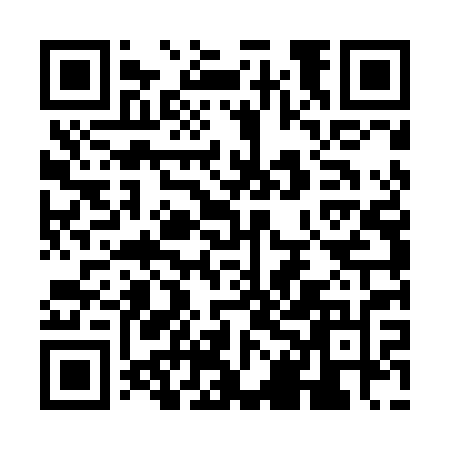 Ramadan times for Bohan, BelgiumMon 11 Mar 2024 - Wed 10 Apr 2024High Latitude Method: Angle Based RulePrayer Calculation Method: Muslim World LeagueAsar Calculation Method: ShafiPrayer times provided by https://www.salahtimes.comDateDayFajrSuhurSunriseDhuhrAsrIftarMaghribIsha11Mon5:145:147:0212:503:596:406:408:2112Tue5:125:127:0012:504:006:416:418:2313Wed5:105:106:5812:504:016:436:438:2414Thu5:075:076:5512:504:026:456:458:2615Fri5:055:056:5312:494:036:466:468:2816Sat5:035:036:5112:494:046:486:488:3017Sun5:005:006:4912:494:056:496:498:3118Mon4:584:586:4712:484:066:516:518:3319Tue4:564:566:4512:484:076:526:528:3520Wed4:534:536:4212:484:086:546:548:3721Thu4:514:516:4012:474:086:566:568:3922Fri4:484:486:3812:474:096:576:578:4123Sat4:464:466:3612:474:106:596:598:4224Sun4:434:436:3412:474:117:007:008:4425Mon4:414:416:3212:464:127:027:028:4626Tue4:384:386:2912:464:137:037:038:4827Wed4:364:366:2712:464:147:057:058:5028Thu4:334:336:2512:454:157:077:078:5229Fri4:314:316:2312:454:167:087:088:5430Sat4:284:286:2112:454:167:107:108:5631Sun5:255:257:191:445:178:118:119:581Mon5:235:237:161:445:188:138:1310:002Tue5:205:207:141:445:198:148:1410:023Wed5:175:177:121:445:208:168:1610:044Thu5:155:157:101:435:208:188:1810:065Fri5:125:127:081:435:218:198:1910:086Sat5:095:097:061:435:228:218:2110:107Sun5:075:077:041:425:238:228:2210:128Mon5:045:047:021:425:238:248:2410:149Tue5:015:016:591:425:248:258:2510:1610Wed4:584:586:571:425:258:278:2710:18